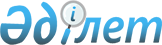 Қазақстан Республикасы Үкіметінің 1998 жылғы 26 тамыздағы N 803 қаулысына толықтыру енгізу туралы
					
			Күшін жойған
			
			
		
					Қазақстан Республикасы Үкіметінің 2008 жылғы 12 қыркүйектегі N 850 қаулысы. Күші жойылды - Қазақстан Республикасы Үкіметінің 2014 жылғы 24 ақпандағы № 129 қаулысымен

      Ескерту. Күші жойылды - ҚР Үкіметінің 24.02.2014 № 129 қаулысымен (алғашқы ресми жарияланған күнінен бастап қолданысқа енгізіледі).      Қазақстан Республикасының Үкіметі ҚАУЛЫ ЕТЕДІ: 

      1. "Қазақстан Республикасының әскери қызметшілеріне, ішкі істер, қаржы полициясы, өртке қарсы қызмет, Әділет министрлігінің қылмыстық-атқару жүйесі органдарының қызметкерлеріне еңбек сіңірген жылдарын есептеудің, бір жолғы жәрдемақылар тағайындау мен оны төлеудің ережесін бекіту туралы" Қазақстан Республикасы Үкіметінің 1998 жылғы 26 тамыздағы N 803 қаулысына (Қазақстан Республикасының ПҮАЖ-ы, 1998 ж., N 29, 255-құжат) мынадай толықтыру енгізілсін: 

      көрсетілген қаулымен бекітілген Қазақстан Республикасының әскери қызметшілеріне, ішкі істер, қаржы полициясы, өртке қарсы қызмет, Әділет министрлігінің қылмыстық-атқару жүйесі органдарының қызметкерлеріне еңбек сіңірген жылдарын есептеудің, бір жолғы жәрдемақылар тағайындау мен оны төлеудің ережесінде: 

      3-тармақтың 4) тармақшасы мынадай мазмұндағы абзацпен толықтырылсын: 

      "Қазақстан Республикасы Президентінің Күзет қызметі". 

      2. Осы қаулы қол қойылған күнінен бастап қолданысқа енгізіледі.       Қазақстан Республикасының 

      Премьер-Министрі                                    К. Мәсімов 
					© 2012. Қазақстан Республикасы Әділет министрлігінің «Қазақстан Республикасының Заңнама және құқықтық ақпарат институты» ШЖҚ РМК
				